 Приложение № 4 к договору: Объем персональных данных, предоставленных на обработку Сборник «Оперативная программа Знания Образование Развитие»Объем персональных данных заявителей, бенефициаров и партнеровФизические и юридические лица, данные которых будут обрабатываться в связи с проверкой соответствия расходов критериям в рамках Проекта.Данные об институциональных участниках (в том числе физических лицах, осуществляющих индивидуальную предпринимательскую деятельность).Подробный объем данных приведен в Руководстве по условиям сбора и передачи данных в электронной форме на 2014-2020 годы. Кроме того: Данные отдельных участников.Подробный объем данных приведен в Руководстве по условиям сбора и передачи данных в электронной форме на 2014-2020 годы. Кроме того: Данные сотрудников, участвующих в подготовке и реализации проектов, и данные сотрудников учреждений, участвующих в реализации национальной оперативной программы на 2014-2020 годы, софинансируемой из EFS, которые занимаются проектами.Данные о персонале проекта.Подробный объем данных приведен в Руководстве по условиям сбора и передачи данных в электронной форме на 2014-2020 годы.Участники тренингов, конкурсов и конференций (лица, участвующие в тренингах, конкурсах и конференциях в связи с реализацией Оперативной программы «Знания Образование Развитие 2014-2020», отличные от участников в понимании определения участника, приведенного в Принципах надзора за ходом реализации оперативных программ на 2014-2020 годы).Сборник «Центральная телеинформационная система поддержки реализации операционных программ»Пользователи центральной телеинформационной системы со стороны бенефициаров/партнеров проектов (лица, уполномоченные принимать обязательные для исполнения решения от имени бенефициара/партнера)Объем персональных данных заявителей, бенефициаров и партнеров.Подробный объем данных отображен в Руководстве по условиям сбора и передачи данных в электронной форме на 2014-2020 годы.  Данные об институциональных участниках (в том числе физических лицах, осуществляющих индивидуальную предпринимательскую деятельность). Подробный объем данных отображен в Руководстве по условиям сбора и передачи данных в электронной форме на 2014-2020 годы.  Данные отдельных участников.Подробный объем данных приведен в Руководстве по условиям сбора и передачи данных в электронной форме на 2014-2020 годы.Данные о персонале проекта.Подробный объем данных приведен в Руководстве по условиям сбора и передачи данных в электронной форме на 2014-2020 годы.Физические и юридические лица, данные которых будут обрабатываться в связи с проверкой соответствия средств критериям в рамках Проекта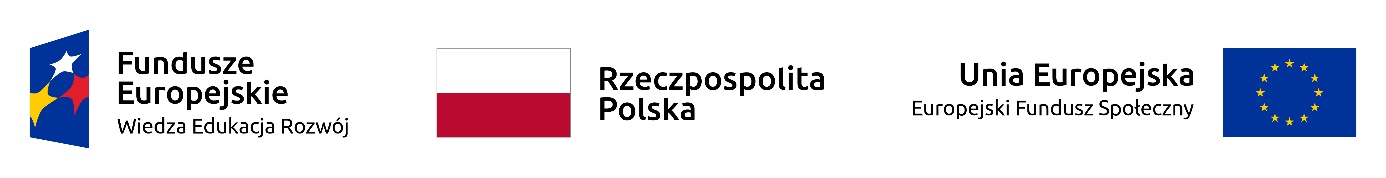 ДЕКЛАРАЦИЯ УЧАСТНИКА ПРОЕКТА (предусматривает обязательство по предоставлению информации, реализованное в связи со статьей 13 и статьей 14 Регламента Европейского парламента и Совета (ЕС) 2016/679)В связи с участием в проекте под названием ………………………………………………………………… я принимаю к сведению, что:Администратором моих персональных данных является министр по региональному развитию, исполняющий обязанности Управляющего органа для Оперативной программы «Знание Образование Развитие 2014-2020», с местоположением по адресу: ul. Wspólnej 2/4, 00-926 Warszawa.Обработка моих персональных данных является законной и соответствует условиям, указанным в ст. 6 п. 1 лит. с и ст. 9 п. 2 лит. g Регламента (ЕС) 2016/679 Европейского парламента и Совета (GDPR) - персональные данные необходимы для реализации Оперативной программы «Знание Образование Развитие 2014-2020» (PO WER) на основании:  Регламента Европейского парламента и Совета (ЕС) № 1303/2013 
 от 17 декабря 2013 г., устанавливающего общие положения о Европейском фонде регионального развития, Европейском социальном фонде, Фонде сплочения, Европейском сельскохозяйственном фонде развития сельских районов и Европейском фонде морского и рыбного хозяйства, а также устанавливающего общие положения о Европейском фонде регионального развития, Европейском социальном фонде, Фонде сплочения и Европейском фонде морского и рыбного хозяйства, а также отменяющего Регламент Совета (ЕС) № 1083/2006 (Законодательный вестник ЕС L 347 от 20.12.2013, стр. 320 с изменениями),  Регламента Европейского парламента и Совета (ЕС) № 1304/2013 от 
 17 декабря 2013 г. о Европейском социальном фонде, отменяющего Регламент Совета (ЕС) № 1081/2006 (Законодательный вестник ЕС L 347 от 20.12.2013, стр. 470 с изменениями), Закона от 11 июля 2014 г. «О принципах реализации программ в сфере политики сплочения, финансируемых в финансовой перспективе 2014–2020 гг.» (Законодательный вестник от 2019, поз. 1781);Исполнительного регламента Комиссии (ЕС) № 1011/2014 от 22 сентября 2014 г., устанавливающего детальные правила внедрения для Регламента Европейского парламента и Совета (ЕС) № 1303/2013 в отношении шаблонов для передачи определенной информации в Комиссию и детальные правила обмена информацией между бенефициарами и управляющими, сертифицирующими, аудиторскими и посредническими учреждениями (Законодательный вестник ЕС L 286 от 30.09.2014, стр. 1). Мои персональные данные будут обрабатываться в следующих сборах данных: Оперативная программа «Знания Образование Развитие», «Центральная телеинформационная система, поддерживающая реализацию операционных программ».Мои персональные данные будут обрабатываться исключительно в целях реализации проекта ..................................... ............................., в частности, подтверждения соответствия расходов критериям, предоставления поддержки, мониторинга, оценки, контроля, аудита и отчетности, а также информационной и рекламной деятельности в рамках PO WER. Мои персональные данные предоставлены для обработки учреждению-посреднику - ................................................................................................ (название и адрес соответствующего учреждения-посредника), бенефициару, реализующему проект - ...... ………………………………………………………………………………… (название и адрес бенефициара) и юридическим лицам, которые по запросу бенефициара участвуют в реализации проекта - ………………………….………………………………………………………………………………… ………………………………………………. (название и адрес вышеуказанных лиц). Мои персональные данные могут быть переданы организациям, проводящим оценочные исследования, по запросу Управляющего учреждения, учреждения-посредника или бенефициара.  Мои персональные данные также могут быть переданы специализированным компаниям, осуществляющим по требованию Управляющего учреждения, учреждения-посредника и бенефициара контроль и аудит в рамках PO WER. Мои персональные данные могут быть переданы Управляющим учреждением организациям, предоставляющим услуги, связанные с обслуживанием и развитием телеинформационных систем.Мои персональные данные могут быть предоставлены органам, уполномоченным в соответствии с применимым законодательством.Предоставление данных является обязательным условием для получения поддержки, а отказ от их предоставления равносилен невозможности оказания поддержки в рамках проекта.В течение 4 недель после окончания участия в проекте я предоставлю бенефициару данные о своем статусе на рынке труда и информацию об участии в образовании или обучении, а также о получении квалификации или приобретении компетенций.В течение трех месяцев после завершения моего участия в проекте я предоставлю данные о своем статусе на рынке труда.Мои персональные данные не будут переданы в третью страну или международную организацию.Мои персональные данные не будут использоваться для автоматизированного принятия решений.Мои персональные данные будут храниться до тех пор, пока не будет урегулирована Оперативная программа «Знания Развитие Образование 2014–2020» и не будет завершено архивирование документации.Я могу связаться у бенефициара с лицом, ответственным за защиту обработки персональных данных, отправив сообщение на адрес электронной почты ……………………………………… или с Инспектором по защите данных, назначенным администратором, отправив сообщение на адрес электронной почты. Я имею право получить доступ к своим данным и исправить их или ограничить обработку, если условия, изложенные в ст. 16 и 18 GDPR.У меня есть право подать жалобу в надзорный орган, которым является Глава Управления по защите персональных данных. В целях подтверждения соответствия расходов критериям в проекте и мониторинга, мои персональные данные, такие как имя (имена), фамилия, номер PESEL, номер проекта, дата начала участия в проекте, дата завершения участия в проекте, код страхового покрытия, сумма страховой премии по медицинскому страхованию, сумма страховой премии по страхованию от несчастных случаев могут обрабатываться в сборе данных: «Сбор персональных данных из ZUS». Для этого сбора используется указанная выше информация.№ п/пНазвание1Имя заявителя (бенефициара)2Правовая форма3Форма собственности4NIP5REGON6Адрес местоположения: УлицаНомер домеНомер офисаПочтовый индексНаселенный пунктСтранаВоеводствоПоветГминаТелефонФаксАдрес e-mailВеб-сайт7Лицо (лица), уполномоченное(-ые) принимать обязательные для исполнения решения от имени заявителя8Контактное лицо для рабочих вопросов:Имя ФамилияНомер телефонаАдрес e-mailНомер факсаАдрес:УлицаНомер домеНомер офисаПочтовый индексНаселенный пункт9Партнеры10Название организации/учреждения11Правовая форма12Форма собственности13NIP14REGON15Адрес местоположения:УлицаНомер домеНомер офисаПочтовый индексНаселенный пунктСтранаВоеводствоПоветГминаТелефонФаксЭл. почтаВеб-сайт16Лицо (лица), уполномоченное(-ые) принимать обязательные для исполнения решения от имени партнера17Символ партнера1Соответствие критериям средств в Проекте в соответствии с указаниями министра, ответственного за развитие 1Принадлежность к целевой группе в соответствии с Детальным описанием приоритетных осей Оперативной программы «Знания Образование Развитие 2014-2020» /Годовым планом действий, утвержденным к реализации/Заявкой на дофинансирование проекта, утвержденной к реализации1Принадлежность к целевой группе в соответствии с Детальным описанием приоритетных осей Оперативной программы «Знания Образование Развитие 2014-2020» /Годовым планом действий, утвержденным к реализации/Заявкой на дофинансирование проекта, утвержденной к реализации№ п/пНазвание1Имя  2Фамилия3Идентификатор пользователя4Адрес e-mail5Тип пользователя6Место работы 7Телефон8Имя заявителя/бенефициара9Страна10PESEL№ п/пНазвание1Адрес:УлицаНомер домеНомер офисаПочтовый индексНаселенный пункт2Номер платежного счета3Сумма вознаграждения№ п/пНазвание1Имя  2Фамилия3Название учреждения/организации4Эл. почта5Телефон6Особые потребности№ п/пНазвание1Имя 2Фамилия3Телефон4Эл. почта5Страна6PESEL№ п/пНазвание1Адрес:УлицаНомер домеНомер офисаПочтовый индексНаселенный пункт2Номер платежного счета3Сумма вознаграждения№ п/пНазвание1Имя исполнителя2Имя 3Фамилия2Страна3NIP4PESEL5Адрес:УлицаНомер домеНомер офисаПочтовый индексНаселенный пункт6Номер платежного счета7Сумма вознаграждения…..……………………………………………………………………………………МЕСТО И ВРЕМЯЧИТАБЕЛЬНАЯ ПОДПИСЬ УЧАСТНИКА ПРОЕКТА * 